基本信息基本信息 更新时间：2024-04-26 10:48  更新时间：2024-04-26 10:48  更新时间：2024-04-26 10:48  更新时间：2024-04-26 10:48 姓    名姓    名许世博许世博年    龄30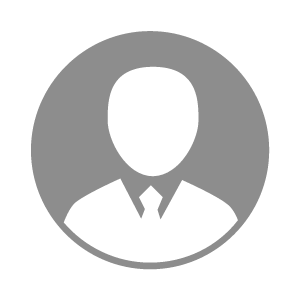 电    话电    话下载后可见下载后可见毕业院校沈阳技师学院邮    箱邮    箱下载后可见下载后可见学    历中技住    址住    址辽宁省沈阳市和平区辽宁省沈阳市和平区期望月薪面议求职意向求职意向养猪技术员,养牛技术员,猪饲养员养猪技术员,养牛技术员,猪饲养员养猪技术员,养牛技术员,猪饲养员养猪技术员,养牛技术员,猪饲养员期望地区期望地区辽宁省辽宁省辽宁省辽宁省教育经历教育经历就读学校：沈阳技师学院 就读学校：沈阳技师学院 就读学校：沈阳技师学院 就读学校：沈阳技师学院 就读学校：沈阳技师学院 就读学校：沈阳技师学院 就读学校：沈阳技师学院 工作经历工作经历自我评价自我评价其他特长其他特长